ContractsDownloaded from the LEITI database [14 contracts]https://www.leiti.org.lr/index.php/publications/document-type/forestry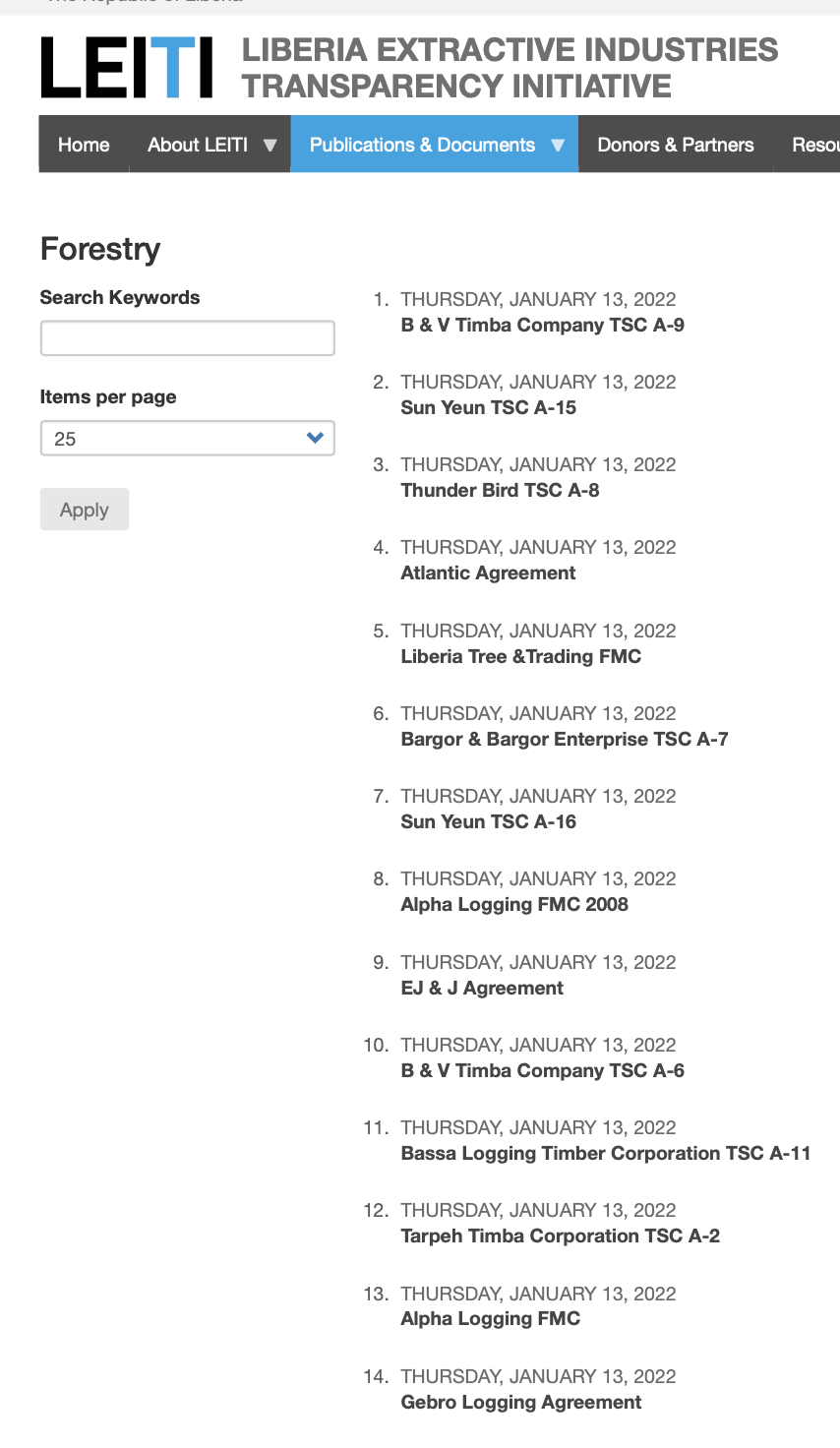 The Open Land Contracts databasehttps://www.openlandcontracts.org/countries/lr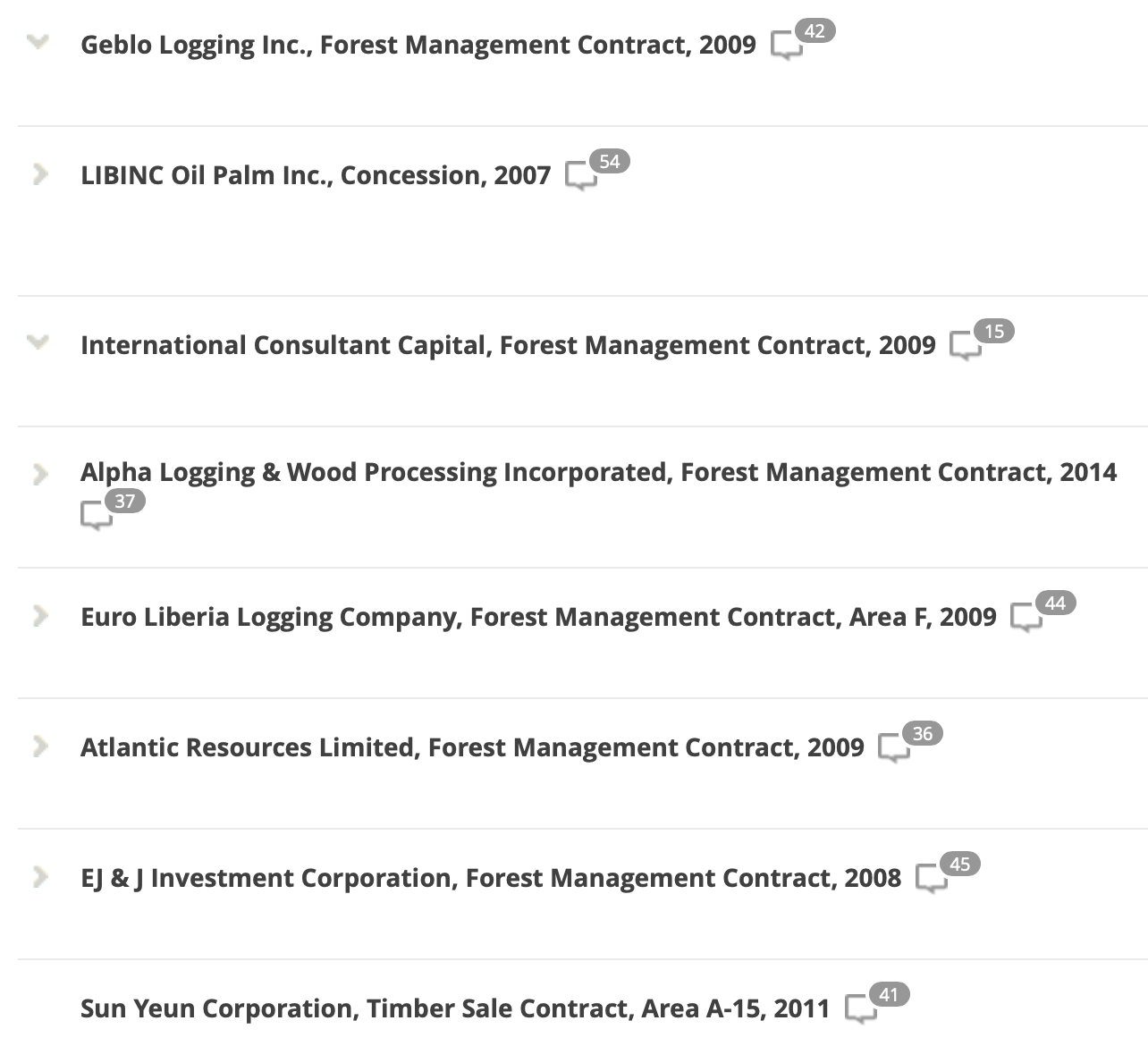 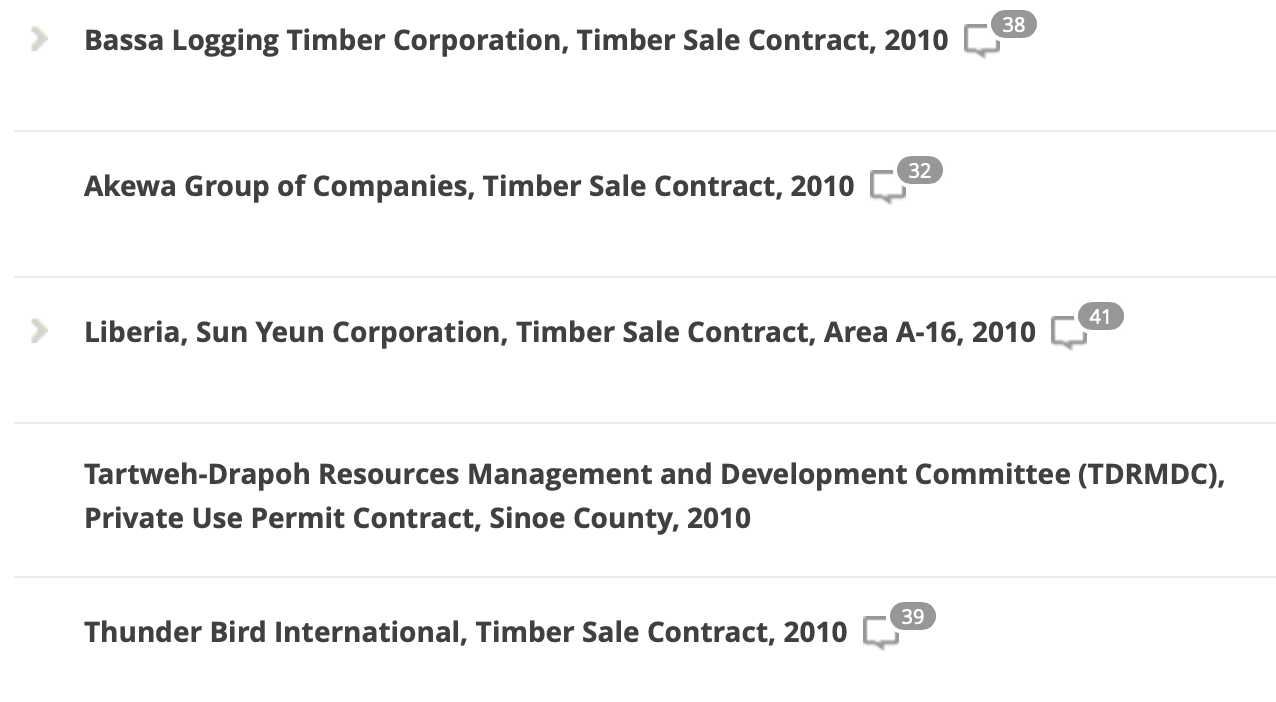 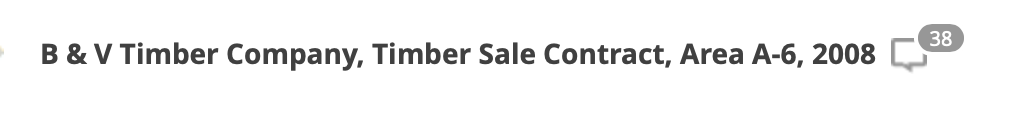 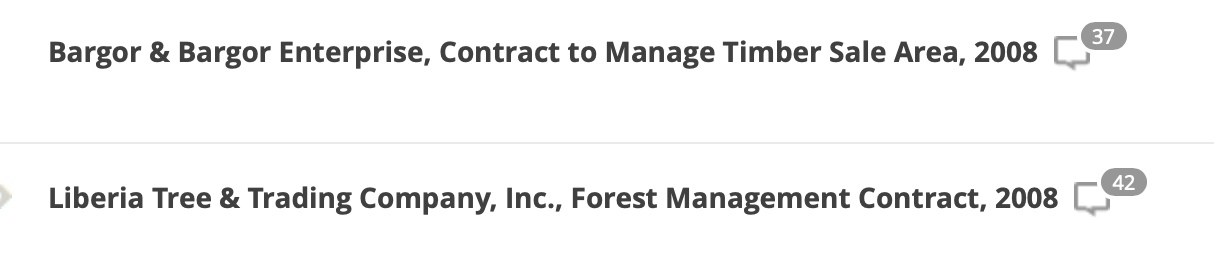 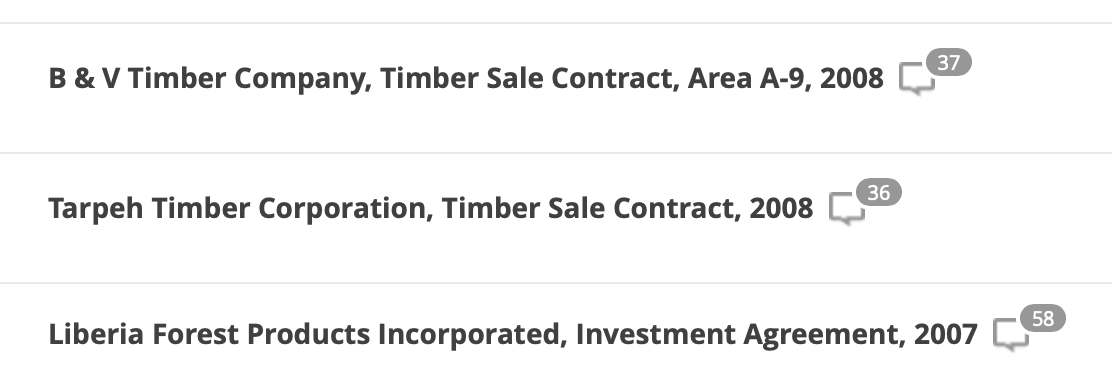 